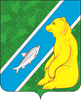 В соответствии с Законом Ханты-Мансийского округа – Югры от 22.12.2018 № 116-оз-«Об отдельных вопросах, регулируемых правилами благоустройства территорий муниципальных образований Ханты-Мансийского автономного округа – Югры, и о порядке определения границ прилегающих территорий», решением Совета депутатов городского поселения Андра от 30.09.2019 № 25 «Об утверждении Правил благоустройства территории муниципального образования городское поселение Андра, Уставом городского поселения Андра: 1. Утвердить схемы границ прилегающей территории согласно приложения.2. Обнародовать настоящее постановление посредством размещения в информационно – телекоммуникационной сети «Интернет», на официальном сайте администрации муниципального образования городское поселение Андра по адресу www.andra-mo.ru. 3. Контроль за исполнением настоящего постановления оставляю за собой.И.о. главы городского поселения Андра                                                                   Д.П. ПостноваСогласовано:Начальник организационно-правового отделаадминистрации городского поселения Андра                                                Д.П. ПостноваИсполнитель:Начальник отдела имущественных,земельных отношений и благоустройства администрациигородского поселения Андра                                                                              А.Н. ЗыряноваЛист рассылки:1. ОПО – 2 экз.2. ОИЗОиБ – 1 экз.Приложение 1 к постановлениюАдминистрации городского поселения Андраот    22.11.2021 № 290   Схемаграниц прилегающей территории к земельному участкупо адресу: пгт. Андра, мкр. Финский, д.53 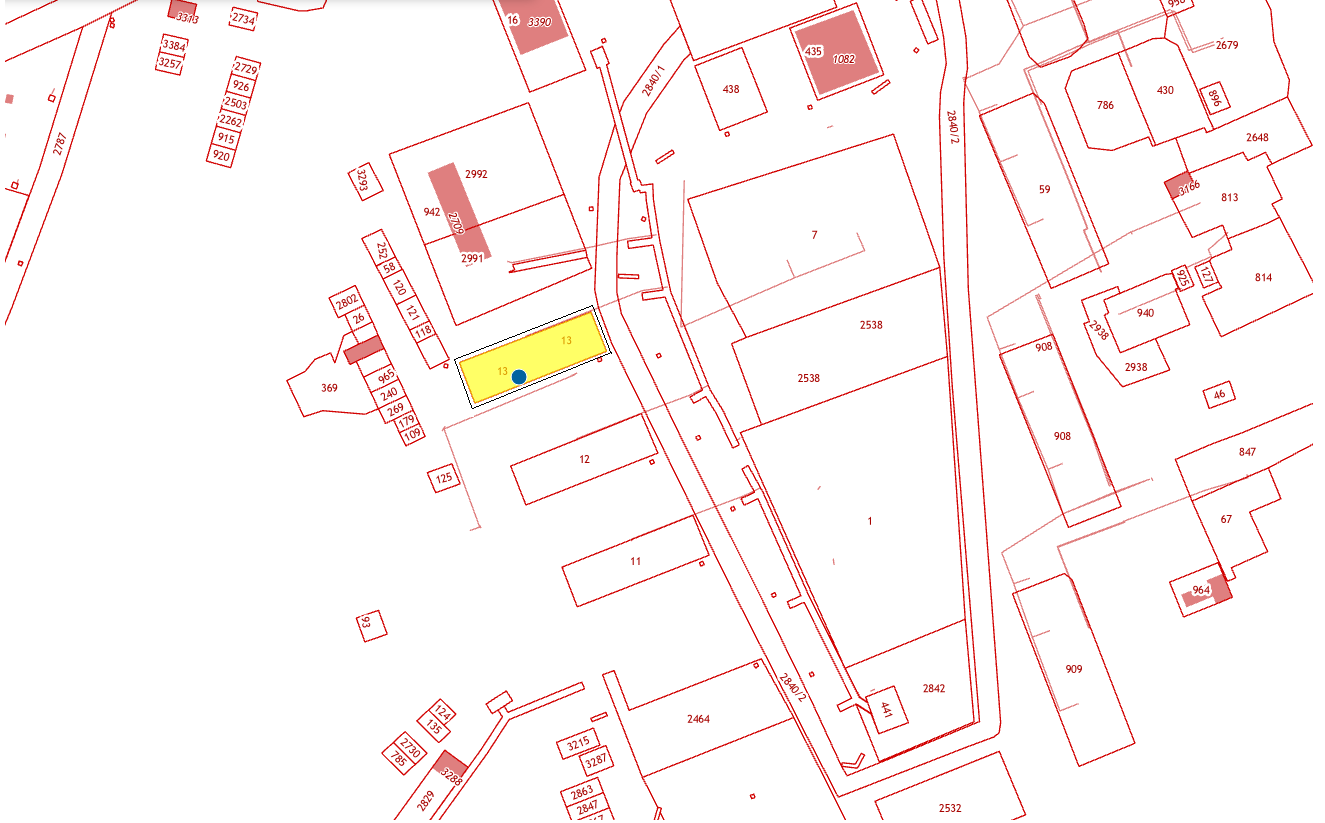 _________________ Граница земельного участка_________________ Граница прилегающей территории86:07:0103007:13 - кадастровый номер земельного участка, в отношении которого устанавливается прилегающая территорияПриложение 2 к постановлениюАдминистрации городского поселения Андраот    22.11.2021 № 290   Схемаграниц прилегающей территории к земельному участкупо адресу: пгт. Андра, мкр. Финский, д.54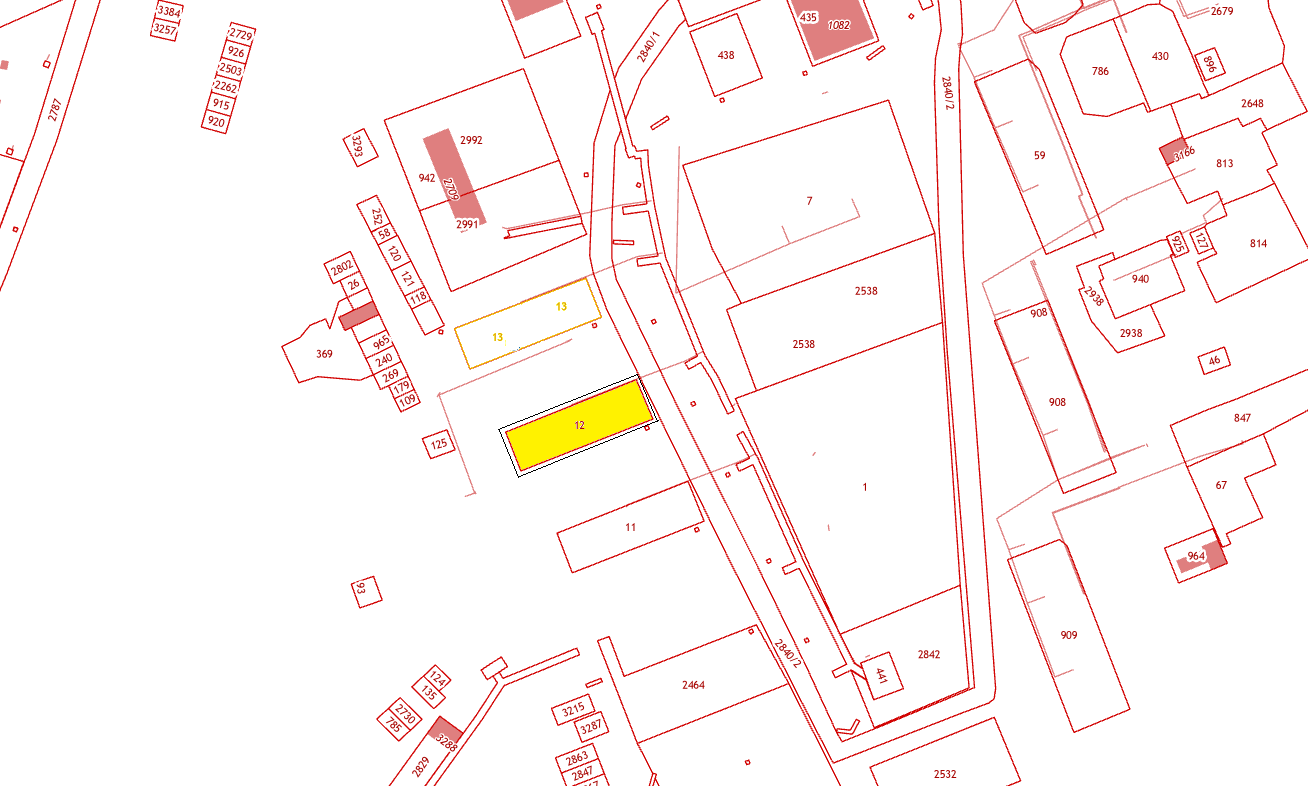 _________________ Граница земельного участка_________________ Граница прилегающей территории86:07:0103007:12- кадастровый номер земельного участка, в отношении которого устанавливается прилегающая территорияПриложение 3 к постановлениюАдминистрации городского поселения Андраот    22.11.2021 № 290   Схемаграниц прилегающей территории к земельному участкупо адресу: пгт. Андра, мкр. Финский, д.55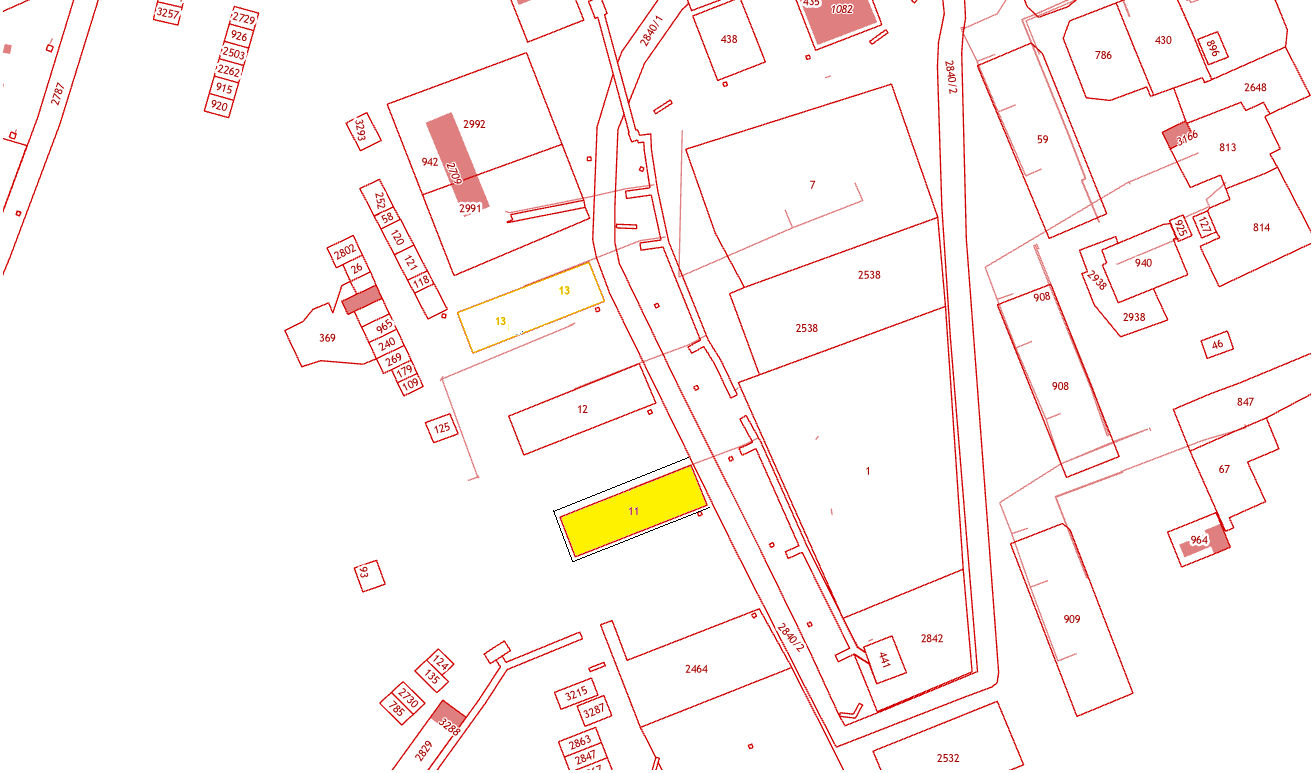 _________________ Граница земельного участка_________________ Граница прилегающей территории86:07:0103007:11- кадастровый номер земельного участка, в отношении которого устанавливается прилегающая территорияАДМИНИСТРАЦИЯГОРОДСКОГО ПОСЕЛЕНИЯ   АНДРАОктябрьского районаХанты- Мансийского автономного округа – ЮгрыПОСТАНОВЛЕНИЕАДМИНИСТРАЦИЯГОРОДСКОГО ПОСЕЛЕНИЯ   АНДРАОктябрьского районаХанты- Мансийского автономного округа – ЮгрыПОСТАНОВЛЕНИЕАДМИНИСТРАЦИЯГОРОДСКОГО ПОСЕЛЕНИЯ   АНДРАОктябрьского районаХанты- Мансийского автономного округа – ЮгрыПОСТАНОВЛЕНИЕАДМИНИСТРАЦИЯГОРОДСКОГО ПОСЕЛЕНИЯ   АНДРАОктябрьского районаХанты- Мансийского автономного округа – ЮгрыПОСТАНОВЛЕНИЕАДМИНИСТРАЦИЯГОРОДСКОГО ПОСЕЛЕНИЯ   АНДРАОктябрьского районаХанты- Мансийского автономного округа – ЮгрыПОСТАНОВЛЕНИЕАДМИНИСТРАЦИЯГОРОДСКОГО ПОСЕЛЕНИЯ   АНДРАОктябрьского районаХанты- Мансийского автономного округа – ЮгрыПОСТАНОВЛЕНИЕАДМИНИСТРАЦИЯГОРОДСКОГО ПОСЕЛЕНИЯ   АНДРАОктябрьского районаХанты- Мансийского автономного округа – ЮгрыПОСТАНОВЛЕНИЕАДМИНИСТРАЦИЯГОРОДСКОГО ПОСЕЛЕНИЯ   АНДРАОктябрьского районаХанты- Мансийского автономного округа – ЮгрыПОСТАНОВЛЕНИЕАДМИНИСТРАЦИЯГОРОДСКОГО ПОСЕЛЕНИЯ   АНДРАОктябрьского районаХанты- Мансийского автономного округа – ЮгрыПОСТАНОВЛЕНИЕАДМИНИСТРАЦИЯГОРОДСКОГО ПОСЕЛЕНИЯ   АНДРАОктябрьского районаХанты- Мансийского автономного округа – ЮгрыПОСТАНОВЛЕНИЕ«22»ноября 20021 г. №290пгт. Андрапгт. Андрапгт. Андрапгт. Андрапгт. Андрапгт. Андрапгт. Андрапгт. Андрапгт. Андрапгт. АндраОб утверждении схем границприлегающих территорий 